Jacqueline et Jacques Pommier3, rue de la Fontaine Saint Mathieu91440 Bures sur Yvetteà Mme Anne Hidalgo,Maire de ParisObjet : saison France-IsraëlNous avons en mars 2016 fait partie d'une mission en Palestine organiséepar un élu de Bondy et constituée de neuf membres.Notre première rencontre a été celle de Mme la Maire de Bethleem et de seadjoints qui voulaient nous rencontrer pour nous exposer leur déception de se voir abandonnéspar la France, car pour eux il était évident que l'abandon de l'Europe suivrait.Nous n'avos pu les rassurer, et il est sur que la présente "saison France-Israël" ne peut querenforcer leur déception, surtout avec la molesse desprotestations devant le massacre desenfants. Nous avions au cours de cette mission apporté un peu de réconfort à des enfants de Gaza pris en charge par une ONG dans un hôpital de Jérusalem, leurs pathologies les plus fréquentes étaient des blessures par balles des membres inférieurs (consigne donnée auxmilitaires israéliens), et ils ne pouvaient recevoir de visites que de membres de leurs famillesde plus de 70 ans, les autres (leurs parents) étant considérés comme terroristes potentiels. Il yavait aussi des enfants atteints de leucémie suite à bombardements chimiques : pour ceux-là, lesgrand-mères étaient autorisées.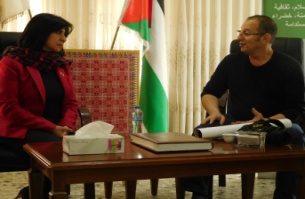 Mme La Maire de Bethlehemet J.Jakubovicz, resp.de la mission